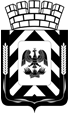 Администрация Ленинского городского округа 
Московской областиФИНАНСОВО-ЭКОНОМИЧЕСКОЕ УПРАВЛЕНИЕ
АДМИНИСТРАЦИИ ЛЕНИНСКОГО ГОРОДСКОГО ОКРУГА
МОСКОВСКОЙ ОБЛАСТИПриказО внесении изменений в сводную бюджетную роспись на 2020 годВ соответствии со статьей 217 Бюджетного кодекса Российской Федерации, Положением о бюджетном процессе в Ленинском муниципальном районе Московской области,ПРИКАЗЫВАЮ:Внести изменения в сводную бюджетную роспись бюджета Ленинского муниципального района на 2020 год, уменьшив на сумму 7 705 000,0 рублей:1.1. В соответствии с Законом Московской области "О бюджете Московской области на 2020 год и на плановый период 2021 и 2022 годов" уточнить объемы по межбюджетным трансфертам в 2020 году на сумму 7 705 000,0 рублей, в том числе:- субсидия на проектирование и строительство дошкольных образовательных организаций уменьшить в 2020 году на сумму 5 985 000,0 рублей;- субвенция на проведение Всероссийской переписи населения уменьшить в 2020 году на сумму 1 720 000,0 рублей.1.2. В соответствии с п.4.1. Решения Совета депутатов Ленинского муниципального района Московской области от 27.06.2016 №1/46 «О внесении изменений в Положение о бюджетном процессе в Ленинском муниципальном районе Московской области» и письмами главных распорядителей бюджетных средств, произвести перераспределение средств по следующим КБК:Администрации:от 06.11.2020 №147-01Исх-6252987 0113 9800018999 831  - 350 000,0 руб.                987 0113 9800018999 853 + 350 000,0 руб.  от 05.11.2020 №147-01Исх-6217987 0309 0552118714 244  - 20 000,0 руб.                  987 0309 0552118719 244  + 20 000,0 руб.      от 06.11.2020 №147-01Исх-6253901 0104 0811114999 851  +  212 142,0 руб.              987 0104 0811114999 851  -  212 142,0 руб.    901 0104 08111Б4999 851  +  30 000,0 руб.                987 0104 08111Б4999 851  -  30 000,0 руб.    901 0104 08111В4999 851  +  14 000,0 руб.                987 0104 08111В4999 851  -  14 000,0 руб.    901 0104 08111М4999 851  +  20 000,0 руб.               987 0104 08111М4999 851  -  20 000,0 руб.   от 05.11.2020 №147-01Исх-6135987 0113 9800018999 831 - 238 749,0 руб.                 987 0113 9800018999 852  + 3 749,0 руб. 987 0113 9800018999 244  + 235 000,0 руб. от 19.11.2020 №147-01Исх-6671987 1006 09127Ц8449 244 - 50 000,0 руб.                  987 1006 09131Ц8469 631 + 50 000,0 руб.от 06.11.2020 №147-01Исх-6254987 0503 0723211819 611 - 393 200,0 руб.                987 0503 0723211815 611 + 393 200,0 руб.от 09.11.2020 №147-01Исх-6324987 0113 9800018999 831 - 550 000,0 руб.                987 0113 9800018999 853 + 550 000,0 руб.             от 19.11.2020 №147-01Исх-6675 987 0107 9800018999 244 - 1 287 300,0 руб.               987 0107 9800018999 880 + 1 287 300,0 руб.  от 17.11.2020 №147-01Исх-6607 987 0412 0724162820 244 – 490 000,0 руб.                987 0412 0724162820 611 + 490 000,0 руб. от 26.11.2020 №147-01Исх-6894 987 0104 0861160890 121 – 60 000,0 руб.                  987 0104 0861160890 129 + 60 000,0 руб.                                    987 0104 1222560680 121 – 230 000,0 руб.                987 0104 1222560680 129 + 230 000,0 руб.                                    Управление образование:от 20.11.2020 №2452-01исхв 2021 году 922 0701 1214412815 611  - 4 387 000,0 руб.             922 0702 1214юS2880 612 + 1 918 000,0 руб.922 0701 1214юS2880 622 + 1 322 000,0 руб.            922 0702 1214юS2880 622 + 1 147 000,0 руб.в 2022 году922 0701 1214412815 611 241  - 11 465 000,0 руб.  922 0701 1214юS2880 244 + 11 465 000,0 руб.   от 03.11.2020 № 2303-01исх 922 0702 1221118999 612 - 5 780,0 руб.                    922 0702 1221118994 612 + 5 780,0 руб.       от 29.10.2020 №2267-01исх922 0702 1226118993 612 - 651 600,0                         922 0701 1212318993 612 + 115 000,0922 0701 1212318999 612 + 536 600,0от 25.11.2020 № 2504-01исх922 0707 12511S2190 612 - 8 560,0 руб.                    922 0707 12511S2190 622 - 3 090,0 руб.   922 0707 12523S2190 323+ 11 650,0 руб.   от 13.11.2020 № 2378-01исх  922 0703 1231118999 244 - 400 000,0 руб.                 922 0702 1241518994 622 + 100 000,0 руб.                                     922 0702 1241518994 612 + 200 000,0 руб.                922 0701 1241518994 612 + 100 000,0 руб.     от 24.10.2020 №2471-01исх922 0703 1236218999 622 – 54 800,0 руб.                  922 0703 1236218999 244 + 54 800,0 руб.от 17.11.2020 №2425-01исх 922 0702 1223618994 622 +12 491 964,0 руб.            922 0702 1223618999 622 +2 228 357,0 руб. 922 0701 1214412815 611 -5 079 537,0 руб.               922 0702 1224118999 611 -2 643 380,0 руб.922 0702 1224118999 621 -5 068 320,0 руб.               922 0709 1221618999 244 -474 180,0 руб.922 0709 1221618999 612 -546 849,0 руб.                  922 0709 1221618999 612 -378 055,0 руб.922 0703 1236218999 622 -130 000,0 руб.                  922 0703 1231118999 244 -400 000,0 руб.2. В соответствии со статьей 217 Бюджетного кодекса Российской Федерации внести изменения в сводную бюджетную роспись бюджета сельского поселения Булатниковское Ленинского муниципального района на 2020 год.2.1. В соответствии с решением Совета депутатов сельского поселения Булатниковское от 28.07.2017 № 9/1 «О внесении изменений в Положение о бюджетном процессе в сельском поселении Булатниковское Ленинского муниципального района Московской области» уточнить передвижку бюджетных ассигнований:от 18.11.2020 №147-01Исх-6633902 0801 03131Б8999 540 – 775 000,0 руб.                    902 0801 03131Б8997 540 + 775 000,0 руб.3. Начальнику организационно-правового отдела Т.И. Русановой обеспечить размещение приказа в информационно-телекоммуникационной сети Интернет по адресу: http://www.adm-vidnoe.ru.4. Настоящий приказ вступает в силу со дня его подписания.5. Контроль за исполнением настоящего приказа оставляю за собой.Заместитель главы администрации-начальник Финансово-экономического управления               	Л.В. Колмогороваот17.11.2020                       §2№46